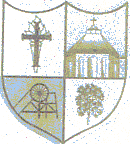 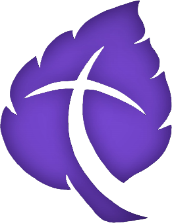 1x TEACHING ASSISTANTStart Date: September 2024 (possibility of earlier) PERMANENT Salary: £23,500 FTE (£16,342 pro rata) (Pay award pending)Hours: 30 hours per week, term time only Treeton C of E Primary School is a good school that encourages every individual to ‘Let Their Light Shine’. Our school is an academy within The Diocese of Sheffield Academies Trust.Taken from Ofsted report January 2022:“Pupils enjoy coming to Treeton Church of England Primary School. They are happyand speak highly of their teachers. Relationships between staff and pupils arepositive and respectful. Parents value the education that their children receive. Oneparent summed up the views of many parents, saying: ‘Our children have flourished.We are grateful to staff for their efforts in helping our children to develop in every way”We are seeking to employ a committed, highly motivated, caring and flexible individual to join our friendly and dedicated team at Treeton C of E Primary School. The position will involve working Monday – Friday. The position will involve working across KS1 and KS2. Successful candidates will be well supported by a strong team to help deliver the best possible teaching and learning for the children.We can offer you:a warm and welcoming schoolenthusiastic children with positive attitudes to learninga friendly, supportive team of colleaguessupportive parents and Local school board an attractive, well-resourced classroom a pleasant school environment in a village locationgood professional support and excellent opportunities for developmentWe are seeking to employ an individual who has: -Minimum NVQ Level 3 Teaching Assistant or equivalentExperience working recently within a primary school classroom. Commitment to achieving and promoting high standards of care, learning and behaviourKnowledge of phonics and early readingExperience of learning interventions is desirable but not essentialExperience of the assessment cycle and monitoring progressAbility to establish positive relationships with pupils and empathise with their needsAbility to work flexibly across all key stages as required. A competent standard of numeracy, literacy and ICTWillingness to participate in further training and development opportunitiesAbility to maintain confidentiality on all school mattersThe post will involve:Supporting pupils during whole class teaching, in small groups and/or on a 1-1 basis. This may be in KS1 or KS2. Promoting positive behaviour and supporting the educational, social, emotional needs of individual pupilsSupporting with the delivery of phonics daily Covering lunchtime supervision daily Working within an agreed framework of supervision and taking responsibility for agreed learning activities.Visits to the school are welcome – please contact the school office on 0114 2692677 to arrange a mutually convenient appointment.Closing Date: Monday 8th July Shortlisting: Tuesday 9th July Interviews will be held: Thursday 11th July   Application forms and further details are attached to this advert. Please email your completed application form for the attention of Rachel Dowle, our Office Manager at rdowle@tp.dsat.education Treeton C of E Primary School is committed to safeguarding and promoting the welfare and safety of children and expects all staff to share in this commitment. An enhanced Disclosure and Barring Service (DBS) check will be carried out.